*Außerhalb des Blockunterrichts werden beschult:Klasse	Beruf	SchultageKB 13	Karosserie- und Fahrzeugbaumechaniker	Donnerstag, Freitag	Mechaniker für KarosserieinstandhaltungZR 13	Zweiradmechaniker,	Montag, Freitag	KFZ-Mechatroniker MotorradtechnikLB 13	Mechaniker für Land- und Baumaschinentechnik	Montag, FreitagMB 13	Metallbauer	FreitagSt. Ingbert, den 18.06.2020, die  Schulleitungi. A. J. Fretter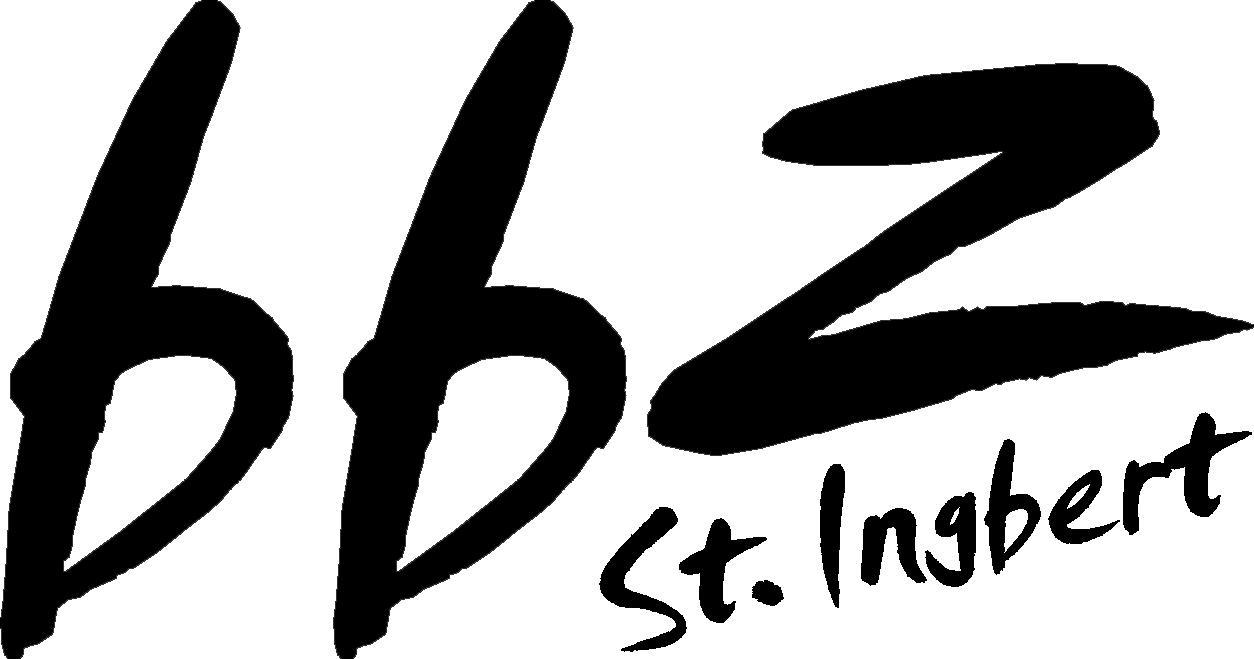 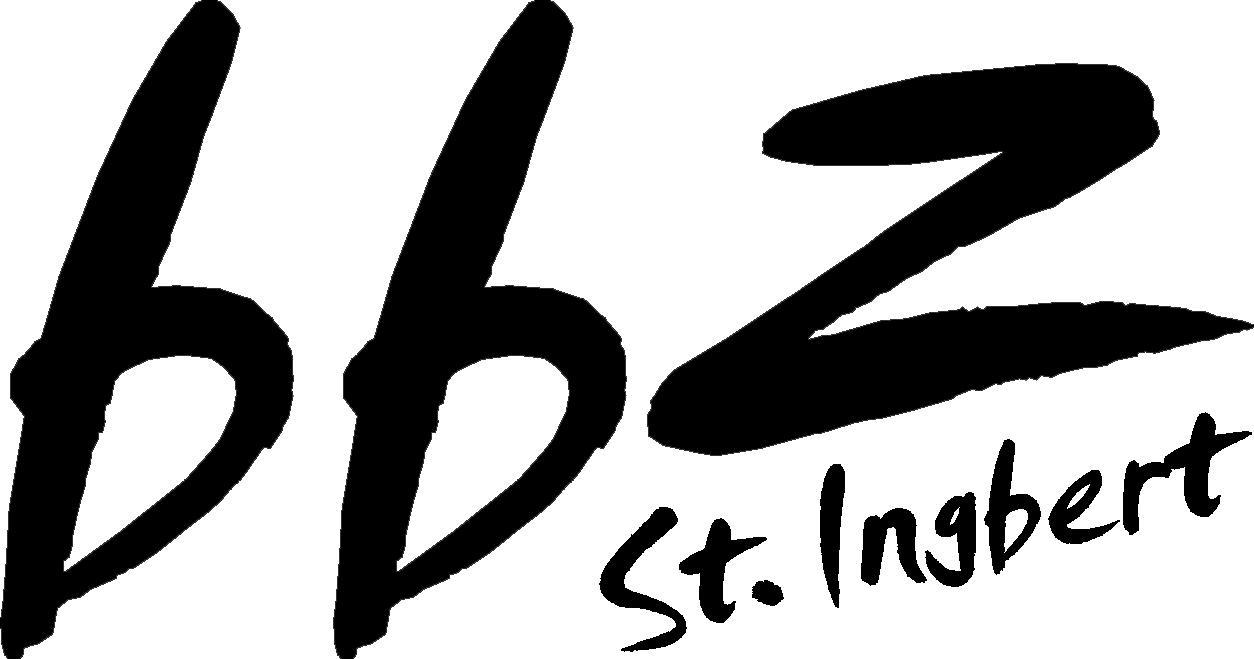 Blockplan für das 1. Schulhalbjahr 2020/2021Blockplan für das 1. Schulhalbjahr 2020/2021Blockplan für das 1. Schulhalbjahr 2020/2021Blockplan für das 1. Schulhalbjahr 2020/2021Blockplan für das 1. Schulhalbjahr 2020/2021Blockplan für das 1. Schulhalbjahr 2020/2021Blockplan für das 1. Schulhalbjahr 2020/2021Blockplan für das 1. Schulhalbjahr 2020/2021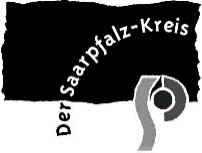 Landesfachklassen Kfz-Technik/Berufskraftfahrer Personen- u. Güterverkehr/Metallbauer alle SchwerpunkteLandesfachklassen Kfz-Technik/Berufskraftfahrer Personen- u. Güterverkehr/Metallbauer alle SchwerpunkteLandesfachklassen Kfz-Technik/Berufskraftfahrer Personen- u. Güterverkehr/Metallbauer alle SchwerpunkteLandesfachklassen Kfz-Technik/Berufskraftfahrer Personen- u. Güterverkehr/Metallbauer alle SchwerpunkteLandesfachklassen Kfz-Technik/Berufskraftfahrer Personen- u. Güterverkehr/Metallbauer alle SchwerpunkteLandesfachklassen Kfz-Technik/Berufskraftfahrer Personen- u. Güterverkehr/Metallbauer alle SchwerpunkteLandesfachklassen Kfz-Technik/Berufskraftfahrer Personen- u. Güterverkehr/Metallbauer alle SchwerpunkteLandesfachklassen Kfz-Technik/Berufskraftfahrer Personen- u. Güterverkehr/Metallbauer alle SchwerpunkteLandesfachklassen Kfz-Technik/Berufskraftfahrer Personen- u. Güterverkehr/Metallbauer alle SchwerpunkteLandesfachklassen Kfz-Technik/Berufskraftfahrer Personen- u. Güterverkehr/Metallbauer alle SchwerpunkteLandesfachklassen Kfz-Technik/Berufskraftfahrer Personen- u. Güterverkehr/Metallbauer alle SchwerpunkteLandesfachklassen Kfz-Technik/Berufskraftfahrer Personen- u. Güterverkehr/Metallbauer alle SchwerpunkteKWBlock-Nr.Unterrichtswochevom              bisUnterrichtswochevom              bisAusfall-tageBlock-bezeichnungBlock-bezeichnungBlock-bezeichnungBlock-bezeichnungEinzel-tage*Zuordnungsplan der KlassenZuordnungsplan der Klassen34117.08.20 – 21.08.2017.08.20 – 21.08.20-AEDem A-Block sind als Fachklassen zugeordnet:KB 10LB 10ZR 10BKF 10aBKF 10bMB 10Dem B-Block sind als Fachklassen zugeordnet:KB 11LB 11ZR 11BKF 11aBKF 11bMB 11Dem C-Block sind als Fachklassen zugeordnet:KB 12LB 12ZR 12BKF 12aBKF 12bMB 12Dem A-Block sind als Fachklassen zugeordnet:KB 10LB 10ZR 10BKF 10aBKF 10bMB 10Dem B-Block sind als Fachklassen zugeordnet:KB 11LB 11ZR 11BKF 11aBKF 11bMB 11Dem C-Block sind als Fachklassen zugeordnet:KB 12LB 12ZR 12BKF 12aBKF 12bMB 1235224.08.20 – 28.08.2024.08.20 – 28.08.20-BEDem A-Block sind als Fachklassen zugeordnet:KB 10LB 10ZR 10BKF 10aBKF 10bMB 10Dem B-Block sind als Fachklassen zugeordnet:KB 11LB 11ZR 11BKF 11aBKF 11bMB 11Dem C-Block sind als Fachklassen zugeordnet:KB 12LB 12ZR 12BKF 12aBKF 12bMB 12Dem A-Block sind als Fachklassen zugeordnet:KB 10LB 10ZR 10BKF 10aBKF 10bMB 10Dem B-Block sind als Fachklassen zugeordnet:KB 11LB 11ZR 11BKF 11aBKF 11bMB 11Dem C-Block sind als Fachklassen zugeordnet:KB 12LB 12ZR 12BKF 12aBKF 12bMB 1236331.08.20 – 04.09.2031.08.20 – 04.09.20-CCEDem A-Block sind als Fachklassen zugeordnet:KB 10LB 10ZR 10BKF 10aBKF 10bMB 10Dem B-Block sind als Fachklassen zugeordnet:KB 11LB 11ZR 11BKF 11aBKF 11bMB 11Dem C-Block sind als Fachklassen zugeordnet:KB 12LB 12ZR 12BKF 12aBKF 12bMB 12Dem A-Block sind als Fachklassen zugeordnet:KB 10LB 10ZR 10BKF 10aBKF 10bMB 10Dem B-Block sind als Fachklassen zugeordnet:KB 11LB 11ZR 11BKF 11aBKF 11bMB 11Dem C-Block sind als Fachklassen zugeordnet:KB 12LB 12ZR 12BKF 12aBKF 12bMB 1237407.09.20 – 11.09.2007.09.20 – 11.09.20-AEDem A-Block sind als Fachklassen zugeordnet:KB 10LB 10ZR 10BKF 10aBKF 10bMB 10Dem B-Block sind als Fachklassen zugeordnet:KB 11LB 11ZR 11BKF 11aBKF 11bMB 11Dem C-Block sind als Fachklassen zugeordnet:KB 12LB 12ZR 12BKF 12aBKF 12bMB 12Dem A-Block sind als Fachklassen zugeordnet:KB 10LB 10ZR 10BKF 10aBKF 10bMB 10Dem B-Block sind als Fachklassen zugeordnet:KB 11LB 11ZR 11BKF 11aBKF 11bMB 11Dem C-Block sind als Fachklassen zugeordnet:KB 12LB 12ZR 12BKF 12aBKF 12bMB 1238514.09.20 – 18.09.2014.09.20 – 18.09.20-BEDem A-Block sind als Fachklassen zugeordnet:KB 10LB 10ZR 10BKF 10aBKF 10bMB 10Dem B-Block sind als Fachklassen zugeordnet:KB 11LB 11ZR 11BKF 11aBKF 11bMB 11Dem C-Block sind als Fachklassen zugeordnet:KB 12LB 12ZR 12BKF 12aBKF 12bMB 12Dem A-Block sind als Fachklassen zugeordnet:KB 10LB 10ZR 10BKF 10aBKF 10bMB 10Dem B-Block sind als Fachklassen zugeordnet:KB 11LB 11ZR 11BKF 11aBKF 11bMB 11Dem C-Block sind als Fachklassen zugeordnet:KB 12LB 12ZR 12BKF 12aBKF 12bMB 1239621.09.20 – 25.09.2021.09.20 – 25.09.20-CCEDem A-Block sind als Fachklassen zugeordnet:KB 10LB 10ZR 10BKF 10aBKF 10bMB 10Dem B-Block sind als Fachklassen zugeordnet:KB 11LB 11ZR 11BKF 11aBKF 11bMB 11Dem C-Block sind als Fachklassen zugeordnet:KB 12LB 12ZR 12BKF 12aBKF 12bMB 12Dem A-Block sind als Fachklassen zugeordnet:KB 10LB 10ZR 10BKF 10aBKF 10bMB 10Dem B-Block sind als Fachklassen zugeordnet:KB 11LB 11ZR 11BKF 11aBKF 11bMB 11Dem C-Block sind als Fachklassen zugeordnet:KB 12LB 12ZR 12BKF 12aBKF 12bMB 1240728.09.20 – 02.10.2028.09.20 – 02.10.20-AEDem A-Block sind als Fachklassen zugeordnet:KB 10LB 10ZR 10BKF 10aBKF 10bMB 10Dem B-Block sind als Fachklassen zugeordnet:KB 11LB 11ZR 11BKF 11aBKF 11bMB 11Dem C-Block sind als Fachklassen zugeordnet:KB 12LB 12ZR 12BKF 12aBKF 12bMB 12Dem A-Block sind als Fachklassen zugeordnet:KB 10LB 10ZR 10BKF 10aBKF 10bMB 10Dem B-Block sind als Fachklassen zugeordnet:KB 11LB 11ZR 11BKF 11aBKF 11bMB 11Dem C-Block sind als Fachklassen zugeordnet:KB 12LB 12ZR 12BKF 12aBKF 12bMB 1241805.10.20 – 09.10.2005.10.20 – 09.10.20-BEDem A-Block sind als Fachklassen zugeordnet:KB 10LB 10ZR 10BKF 10aBKF 10bMB 10Dem B-Block sind als Fachklassen zugeordnet:KB 11LB 11ZR 11BKF 11aBKF 11bMB 11Dem C-Block sind als Fachklassen zugeordnet:KB 12LB 12ZR 12BKF 12aBKF 12bMB 12Dem A-Block sind als Fachklassen zugeordnet:KB 10LB 10ZR 10BKF 10aBKF 10bMB 10Dem B-Block sind als Fachklassen zugeordnet:KB 11LB 11ZR 11BKF 11aBKF 11bMB 11Dem C-Block sind als Fachklassen zugeordnet:KB 12LB 12ZR 12BKF 12aBKF 12bMB 12Herbstferien vom 12.10.2020 – 23.10.2020Herbstferien vom 12.10.2020 – 23.10.2020Herbstferien vom 12.10.2020 – 23.10.2020Herbstferien vom 12.10.2020 – 23.10.2020Herbstferien vom 12.10.2020 – 23.10.2020Herbstferien vom 12.10.2020 – 23.10.2020Herbstferien vom 12.10.2020 – 23.10.2020Herbstferien vom 12.10.2020 – 23.10.2020Herbstferien vom 12.10.2020 – 23.10.2020Herbstferien vom 12.10.2020 – 23.10.2020Dem A-Block sind als Fachklassen zugeordnet:KB 10LB 10ZR 10BKF 10aBKF 10bMB 10Dem B-Block sind als Fachklassen zugeordnet:KB 11LB 11ZR 11BKF 11aBKF 11bMB 11Dem C-Block sind als Fachklassen zugeordnet:KB 12LB 12ZR 12BKF 12aBKF 12bMB 12Dem A-Block sind als Fachklassen zugeordnet:KB 10LB 10ZR 10BKF 10aBKF 10bMB 10Dem B-Block sind als Fachklassen zugeordnet:KB 11LB 11ZR 11BKF 11aBKF 11bMB 11Dem C-Block sind als Fachklassen zugeordnet:KB 12LB 12ZR 12BKF 12aBKF 12bMB 1244926.10.20 – 30.10.2026.10.20 – 30.10.20-CCEDem A-Block sind als Fachklassen zugeordnet:KB 10LB 10ZR 10BKF 10aBKF 10bMB 10Dem B-Block sind als Fachklassen zugeordnet:KB 11LB 11ZR 11BKF 11aBKF 11bMB 11Dem C-Block sind als Fachklassen zugeordnet:KB 12LB 12ZR 12BKF 12aBKF 12bMB 12Dem A-Block sind als Fachklassen zugeordnet:KB 10LB 10ZR 10BKF 10aBKF 10bMB 10Dem B-Block sind als Fachklassen zugeordnet:KB 11LB 11ZR 11BKF 11aBKF 11bMB 11Dem C-Block sind als Fachklassen zugeordnet:KB 12LB 12ZR 12BKF 12aBKF 12bMB 12451002.11.20 – 06.11.2002.11.20 – 06.11.20-AEDem A-Block sind als Fachklassen zugeordnet:KB 10LB 10ZR 10BKF 10aBKF 10bMB 10Dem B-Block sind als Fachklassen zugeordnet:KB 11LB 11ZR 11BKF 11aBKF 11bMB 11Dem C-Block sind als Fachklassen zugeordnet:KB 12LB 12ZR 12BKF 12aBKF 12bMB 12Dem A-Block sind als Fachklassen zugeordnet:KB 10LB 10ZR 10BKF 10aBKF 10bMB 10Dem B-Block sind als Fachklassen zugeordnet:KB 11LB 11ZR 11BKF 11aBKF 11bMB 11Dem C-Block sind als Fachklassen zugeordnet:KB 12LB 12ZR 12BKF 12aBKF 12bMB 12461109.11.20 – 13.11.2009.11.20 – 13.11.20-BEDem A-Block sind als Fachklassen zugeordnet:KB 10LB 10ZR 10BKF 10aBKF 10bMB 10Dem B-Block sind als Fachklassen zugeordnet:KB 11LB 11ZR 11BKF 11aBKF 11bMB 11Dem C-Block sind als Fachklassen zugeordnet:KB 12LB 12ZR 12BKF 12aBKF 12bMB 12Dem A-Block sind als Fachklassen zugeordnet:KB 10LB 10ZR 10BKF 10aBKF 10bMB 10Dem B-Block sind als Fachklassen zugeordnet:KB 11LB 11ZR 11BKF 11aBKF 11bMB 11Dem C-Block sind als Fachklassen zugeordnet:KB 12LB 12ZR 12BKF 12aBKF 12bMB 12471216.11.20 – 20.11.2016.11.20 – 20.11.20-CCEDem A-Block sind als Fachklassen zugeordnet:KB 10LB 10ZR 10BKF 10aBKF 10bMB 10Dem B-Block sind als Fachklassen zugeordnet:KB 11LB 11ZR 11BKF 11aBKF 11bMB 11Dem C-Block sind als Fachklassen zugeordnet:KB 12LB 12ZR 12BKF 12aBKF 12bMB 12Dem A-Block sind als Fachklassen zugeordnet:KB 10LB 10ZR 10BKF 10aBKF 10bMB 10Dem B-Block sind als Fachklassen zugeordnet:KB 11LB 11ZR 11BKF 11aBKF 11bMB 11Dem C-Block sind als Fachklassen zugeordnet:KB 12LB 12ZR 12BKF 12aBKF 12bMB 12481323.11.20 – 27.11.2023.11.20 – 27.11.20-AEDem A-Block sind als Fachklassen zugeordnet:KB 10LB 10ZR 10BKF 10aBKF 10bMB 10Dem B-Block sind als Fachklassen zugeordnet:KB 11LB 11ZR 11BKF 11aBKF 11bMB 11Dem C-Block sind als Fachklassen zugeordnet:KB 12LB 12ZR 12BKF 12aBKF 12bMB 12Dem A-Block sind als Fachklassen zugeordnet:KB 10LB 10ZR 10BKF 10aBKF 10bMB 10Dem B-Block sind als Fachklassen zugeordnet:KB 11LB 11ZR 11BKF 11aBKF 11bMB 11Dem C-Block sind als Fachklassen zugeordnet:KB 12LB 12ZR 12BKF 12aBKF 12bMB 12491430.11.20 – 04.12.2030.11.20 – 04.12.20-BEDem A-Block sind als Fachklassen zugeordnet:KB 10LB 10ZR 10BKF 10aBKF 10bMB 10Dem B-Block sind als Fachklassen zugeordnet:KB 11LB 11ZR 11BKF 11aBKF 11bMB 11Dem C-Block sind als Fachklassen zugeordnet:KB 12LB 12ZR 12BKF 12aBKF 12bMB 12Dem A-Block sind als Fachklassen zugeordnet:KB 10LB 10ZR 10BKF 10aBKF 10bMB 10Dem B-Block sind als Fachklassen zugeordnet:KB 11LB 11ZR 11BKF 11aBKF 11bMB 11Dem C-Block sind als Fachklassen zugeordnet:KB 12LB 12ZR 12BKF 12aBKF 12bMB 12501507.12.20 – 11.12.2007.12.20 – 11.12.20-CCEDem A-Block sind als Fachklassen zugeordnet:KB 10LB 10ZR 10BKF 10aBKF 10bMB 10Dem B-Block sind als Fachklassen zugeordnet:KB 11LB 11ZR 11BKF 11aBKF 11bMB 11Dem C-Block sind als Fachklassen zugeordnet:KB 12LB 12ZR 12BKF 12aBKF 12bMB 12Dem A-Block sind als Fachklassen zugeordnet:KB 10LB 10ZR 10BKF 10aBKF 10bMB 10Dem B-Block sind als Fachklassen zugeordnet:KB 11LB 11ZR 11BKF 11aBKF 11bMB 11Dem C-Block sind als Fachklassen zugeordnet:KB 12LB 12ZR 12BKF 12aBKF 12bMB 12511614.12.20 – 18.12.2014.12.20 – 18.12.20-AEDem A-Block sind als Fachklassen zugeordnet:KB 10LB 10ZR 10BKF 10aBKF 10bMB 10Dem B-Block sind als Fachklassen zugeordnet:KB 11LB 11ZR 11BKF 11aBKF 11bMB 11Dem C-Block sind als Fachklassen zugeordnet:KB 12LB 12ZR 12BKF 12aBKF 12bMB 12Dem A-Block sind als Fachklassen zugeordnet:KB 10LB 10ZR 10BKF 10aBKF 10bMB 10Dem B-Block sind als Fachklassen zugeordnet:KB 11LB 11ZR 11BKF 11aBKF 11bMB 11Dem C-Block sind als Fachklassen zugeordnet:KB 12LB 12ZR 12BKF 12aBKF 12bMB 12Weihnachtsferien vom 21.12.2020 – 31.12.2020Weihnachtsferien vom 21.12.2020 – 31.12.2020Weihnachtsferien vom 21.12.2020 – 31.12.2020Weihnachtsferien vom 21.12.2020 – 31.12.2020Weihnachtsferien vom 21.12.2020 – 31.12.2020Weihnachtsferien vom 21.12.2020 – 31.12.2020Weihnachtsferien vom 21.12.2020 – 31.12.2020Weihnachtsferien vom 21.12.2020 – 31.12.2020Weihnachtsferien vom 21.12.2020 – 31.12.2020Weihnachtsferien vom 21.12.2020 – 31.12.2020Dem A-Block sind als Fachklassen zugeordnet:KB 10LB 10ZR 10BKF 10aBKF 10bMB 10Dem B-Block sind als Fachklassen zugeordnet:KB 11LB 11ZR 11BKF 11aBKF 11bMB 11Dem C-Block sind als Fachklassen zugeordnet:KB 12LB 12ZR 12BKF 12aBKF 12bMB 12Dem A-Block sind als Fachklassen zugeordnet:KB 10LB 10ZR 10BKF 10aBKF 10bMB 10Dem B-Block sind als Fachklassen zugeordnet:KB 11LB 11ZR 11BKF 11aBKF 11bMB 11Dem C-Block sind als Fachklassen zugeordnet:KB 12LB 12ZR 12BKF 12aBKF 12bMB 1211704.01.21 – 08.01.2104.01.21 – 08.01.21-BEDem A-Block sind als Fachklassen zugeordnet:KB 10LB 10ZR 10BKF 10aBKF 10bMB 10Dem B-Block sind als Fachklassen zugeordnet:KB 11LB 11ZR 11BKF 11aBKF 11bMB 11Dem C-Block sind als Fachklassen zugeordnet:KB 12LB 12ZR 12BKF 12aBKF 12bMB 12Dem A-Block sind als Fachklassen zugeordnet:KB 10LB 10ZR 10BKF 10aBKF 10bMB 10Dem B-Block sind als Fachklassen zugeordnet:KB 11LB 11ZR 11BKF 11aBKF 11bMB 11Dem C-Block sind als Fachklassen zugeordnet:KB 12LB 12ZR 12BKF 12aBKF 12bMB 1221811.01.21 – 15.01.2111.01.21 – 15.01.21-CCEDem A-Block sind als Fachklassen zugeordnet:KB 10LB 10ZR 10BKF 10aBKF 10bMB 10Dem B-Block sind als Fachklassen zugeordnet:KB 11LB 11ZR 11BKF 11aBKF 11bMB 11Dem C-Block sind als Fachklassen zugeordnet:KB 12LB 12ZR 12BKF 12aBKF 12bMB 12Dem A-Block sind als Fachklassen zugeordnet:KB 10LB 10ZR 10BKF 10aBKF 10bMB 10Dem B-Block sind als Fachklassen zugeordnet:KB 11LB 11ZR 11BKF 11aBKF 11bMB 11Dem C-Block sind als Fachklassen zugeordnet:KB 12LB 12ZR 12BKF 12aBKF 12bMB 1231918.01.21 – 22.01.2118.01.21 – 22.01.21-AEDem A-Block sind als Fachklassen zugeordnet:KB 10LB 10ZR 10BKF 10aBKF 10bMB 10Dem B-Block sind als Fachklassen zugeordnet:KB 11LB 11ZR 11BKF 11aBKF 11bMB 11Dem C-Block sind als Fachklassen zugeordnet:KB 12LB 12ZR 12BKF 12aBKF 12bMB 12Dem A-Block sind als Fachklassen zugeordnet:KB 10LB 10ZR 10BKF 10aBKF 10bMB 10Dem B-Block sind als Fachklassen zugeordnet:KB 11LB 11ZR 11BKF 11aBKF 11bMB 11Dem C-Block sind als Fachklassen zugeordnet:KB 12LB 12ZR 12BKF 12aBKF 12bMB 1242025.01.21 – 29.01.2125.01.21 – 29.01.21-BEDem A-Block sind als Fachklassen zugeordnet:KB 10LB 10ZR 10BKF 10aBKF 10bMB 10Dem B-Block sind als Fachklassen zugeordnet:KB 11LB 11ZR 11BKF 11aBKF 11bMB 11Dem C-Block sind als Fachklassen zugeordnet:KB 12LB 12ZR 12BKF 12aBKF 12bMB 12Dem A-Block sind als Fachklassen zugeordnet:KB 10LB 10ZR 10BKF 10aBKF 10bMB 10Dem B-Block sind als Fachklassen zugeordnet:KB 11LB 11ZR 11BKF 11aBKF 11bMB 11Dem C-Block sind als Fachklassen zugeordnet:KB 12LB 12ZR 12BKF 12aBKF 12bMB 12Ende des ersten SchulhalbjahresEnde des ersten SchulhalbjahresEnde des ersten SchulhalbjahresEnde des ersten SchulhalbjahresEnde des ersten SchulhalbjahresEnde des ersten SchulhalbjahresEnde des ersten SchulhalbjahresEnde des ersten SchulhalbjahresEnde des ersten SchulhalbjahresEnde des ersten SchulhalbjahresEnde des ersten SchulhalbjahresEnde des ersten SchulhalbjahresKB10/11/12/13KB10/11/12/13Karosserie- und Fahrzeugbaumechaniker FachrichtungenKarosserieinstandhaltungKarosserie- und FahrzeugbauKarosserie- und Fahrzeugbaumechaniker FachrichtungenKarosserieinstandhaltungKarosserie- und FahrzeugbauKarosserie- und Fahrzeugbaumechaniker FachrichtungenKarosserieinstandhaltungKarosserie- und FahrzeugbauKarosserie- und Fahrzeugbaumechaniker FachrichtungenKarosserieinstandhaltungKarosserie- und FahrzeugbauZR10/11/12/13ZR10/11/12/13Zweiradmechaniker Fachrichtungen Fahrrad- und MotorradtechnikFahrradmonteurKFZ-Mechatroniker MotorradtechnikZweiradmechaniker Fachrichtungen Fahrrad- und MotorradtechnikFahrradmonteurKFZ-Mechatroniker MotorradtechnikZweiradmechaniker Fachrichtungen Fahrrad- und MotorradtechnikFahrradmonteurKFZ-Mechatroniker MotorradtechnikZweiradmechaniker Fachrichtungen Fahrrad- und MotorradtechnikFahrradmonteurKFZ-Mechatroniker MotorradtechnikZweiradmechaniker Fachrichtungen Fahrrad- und MotorradtechnikFahrradmonteurKFZ-Mechatroniker MotorradtechnikLB 10/11/12/13 LB 10/11/12/13 Mechatroniker für Land- und BaumaschinentechnikMechatroniker für Land- und BaumaschinentechnikMechatroniker für Land- und BaumaschinentechnikMechatroniker für Land- und BaumaschinentechnikMechatroniker für Land- und BaumaschinentechnikDie Schule verfügt noch über einen zusätzlichen Ferientag. Die Festlegung erfolgt erst im neuen Schuljahr. Die aktualisierten Blockpläne werden dann umgehend auf der Homepage www.bbz-igb.de bereitgestellt.Die Schule verfügt noch über einen zusätzlichen Ferientag. Die Festlegung erfolgt erst im neuen Schuljahr. Die aktualisierten Blockpläne werden dann umgehend auf der Homepage www.bbz-igb.de bereitgestellt.Die Schule verfügt noch über einen zusätzlichen Ferientag. Die Festlegung erfolgt erst im neuen Schuljahr. Die aktualisierten Blockpläne werden dann umgehend auf der Homepage www.bbz-igb.de bereitgestellt.Die Schule verfügt noch über einen zusätzlichen Ferientag. Die Festlegung erfolgt erst im neuen Schuljahr. Die aktualisierten Blockpläne werden dann umgehend auf der Homepage www.bbz-igb.de bereitgestellt.Die Schule verfügt noch über einen zusätzlichen Ferientag. Die Festlegung erfolgt erst im neuen Schuljahr. Die aktualisierten Blockpläne werden dann umgehend auf der Homepage www.bbz-igb.de bereitgestellt.Die Schule verfügt noch über einen zusätzlichen Ferientag. Die Festlegung erfolgt erst im neuen Schuljahr. Die aktualisierten Blockpläne werden dann umgehend auf der Homepage www.bbz-igb.de bereitgestellt.Die Schule verfügt noch über einen zusätzlichen Ferientag. Die Festlegung erfolgt erst im neuen Schuljahr. Die aktualisierten Blockpläne werden dann umgehend auf der Homepage www.bbz-igb.de bereitgestellt.Die Schule verfügt noch über einen zusätzlichen Ferientag. Die Festlegung erfolgt erst im neuen Schuljahr. Die aktualisierten Blockpläne werden dann umgehend auf der Homepage www.bbz-igb.de bereitgestellt.Die Schule verfügt noch über einen zusätzlichen Ferientag. Die Festlegung erfolgt erst im neuen Schuljahr. Die aktualisierten Blockpläne werden dann umgehend auf der Homepage www.bbz-igb.de bereitgestellt.Die Schule verfügt noch über einen zusätzlichen Ferientag. Die Festlegung erfolgt erst im neuen Schuljahr. Die aktualisierten Blockpläne werden dann umgehend auf der Homepage www.bbz-igb.de bereitgestellt.Die Schule verfügt noch über einen zusätzlichen Ferientag. Die Festlegung erfolgt erst im neuen Schuljahr. Die aktualisierten Blockpläne werden dann umgehend auf der Homepage www.bbz-igb.de bereitgestellt.Die Schule verfügt noch über einen zusätzlichen Ferientag. Die Festlegung erfolgt erst im neuen Schuljahr. Die aktualisierten Blockpläne werden dann umgehend auf der Homepage www.bbz-igb.de bereitgestellt.Die Schule verfügt noch über einen zusätzlichen Ferientag. Die Festlegung erfolgt erst im neuen Schuljahr. Die aktualisierten Blockpläne werden dann umgehend auf der Homepage www.bbz-igb.de bereitgestellt.